[CITY NAME] registers for the India Cycles4Change Challenge, we seek the support of citizens[CITY NAME] is one of the 95 cities to have registered for the India Cycles4Change Challenge, an initiative of Smart Cities Mission, Ministry of Housing and Urban Affairs, Government of India. The India Programme of the Institute for Transportation and Development Policy (ITDP) is the knowledge partner of the Smart Cities Mission in conducting this challenge and guiding cities through it.Through this Challenge, the registered cities will implement quick interventions to create a safe and cycling-friendly city. To ensure this transformation, [CITY NAME] is committed to working with its citizens as it develops and implements the proposals. Community engagement is a key component of the initiative, and [CITY NAME] seeks your support in making this programme a success. "Please add a quote by your City Nodal Officer on your city’s commitment towards the Challenge"The India Cycles4Change Challenge The India Cycles4Change Challenge was announced on 25th June, by Shri Hardeep Singh Puri, Hon’ble Minister of State (Independent Charge), MoHUA at the 5th Anniversary Celebrations of the Smart City Mission. It aims to inspire and support the cities to implement quick cycling-friendly initiatives in response to COVID-19. The Challenge will run in two stages. Stage 1 will run until October, where cities will pilot initiatives such as pop-up cycle lanes, host public consultations, conduct surveys, and hold campaigns to promote cycling, which will help develop a scale-up strategy. Based on the pilots and city-wide proposals submitted, 11 cities will be shortlisted in October for Stage 2.  In this stage, they will be awarded Rs. 1 Crore and will be guided by national and international experts to scale-up the initiatives. This stage will extend till  May 2021. During the course of the Challenge, cities will be guided through online workshops, technical knowledge material, and peer-to-peer learning discussions with fellow cities. This will help cities to strategize and implement pilots, while also developing their scale-up proposal. Cities, citizens, and experts to work together to create transformation““The COVID-19 pandemic is an opportunity for cities to reinvent themselves. Cycling offers us a healthy, affordable, and COVID-safe solution for a green recovery. Through this challenge, I encourage cities to create a shared vision with their citizens. We should come together to ignite a cycling transformation in our Indian cities.” - Kunal Kumar IASJoint Secretary, Smart Cities Mission, Ministry of Housing and Urban Affairs.Citizen collaboration is a key metric in the evaluation of proposals submitted by the cities. To assist the city in this aspect, the Challenge has launched an online portal which features a page exclusively for this purpose titled ‘Support your city’. By filling the form on this page, interested citizens, civil society organisations (CSOs), students, consultants, and corporates can express their interest in working with the city for the Challenge. Interested citizens can support through the following ways - Plan and design cycling initiativesCoordinate the roll-out of the programmeOrganise consultations with citizens Mobilize volunteers for the initiatives Be a volunteer for the initiativesSpread the word through social networksDocument through photos, videos, and blogsMonitor or evaluate the impact of initiativesSponsor or bring in sponsorsUsing this portal, [CITY NAME] will review the entries and form a diverse team that will support in developing and implementing initiatives. Embracing a cycling transformation[CITY NAME] has already attended Workshop 1 of the Challenge, that focused on the technical, community engagement, and communications components of cycling initiatives. Over the next few weeks, the city will roll out a survey to understand citizens' perception of cycling. The survey aims to identify barriers to cycling in [CITY NAME] and inform the design process. The city urges all CSOs, consultants, corporates or concerned citizens to support your city in the India Cycles4Change Challenge by registering using the link or QR code below. https://bit.ly/2X0UK3v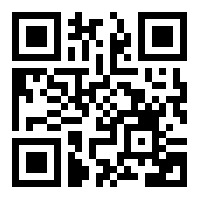 